VSTUPNÍ ČÁSTNázev komplexní úlohy/projektuTechnické parametry hnacího strojeKód úlohy23-u-4/AD54Využitelnost komplexní úlohyKategorie dosaženého vzděláníM (EQF úroveň 4)Skupiny oborů23 - Strojírenství a strojírenská výrobaVazba na vzdělávací modul(y)Hnací strojeHnací stroje EŠkolaVOŠ, SŠ, Centrum odborné přípravy, Budějovická, Sezimovo ÚstíKlíčové kompetenceKompetence k učení, Kompetence k řešení problémů, Matematické kompetence, Digitální kompetenceDatum vytvoření30. 06. 2019 17:06Délka/časová náročnost - Odborné vzdělávání4Délka/časová náročnost - Všeobecné vzděláváníPoznámka k délce úlohyRočník(y)2. ročníkŘešení úlohyindividuálníCharakteristika/anotaceKomplexní úloha je zaměřena na upevnění znalostí v oblasti hnacích stojů, jejich částí, použití a návrhu pro konkrétní aplikaci.JÁDRO ÚLOHYOčekávané výsledky učeníŽák:rozlišuje jednotlivé druhy strojů a zařízení;rozdělí hnací stroje je podle základních parametrůnavrhuje hnací stroje ve strojních linkáchSpecifikace hlavních učebních činností žáků/aktivit projektu vč. doporučeného časového rozvrhuSamostatná práceVyhledání a zpracování informacíMetodická doporučeníKomplexní úloha je tvořena pracovním listem se zaměřením na určení hlavních částí hnacích strojů.Druhou částí komplexní úlohy je návrh a základní výpočty technických parametrů hnacího stroje na základě zadání.Způsob realizaceTeoretická forma výuky  v odborné učebněPomůckyDoporučená literaturaVýpočetní technika s připojením k internetuVÝSTUPNÍ ČÁSTPopis a kvantifikace všech plánovaných výstupůPracovní list s doplněním hlavních částí hnacích strojůseminární práce na zadané téma z oblasti hnacích strojůprezentace, jíž seznámí ostatní žáky s vybraným hnacím strojem.Kritéria hodnoceníKlasifikace převodem z bodového nebo procentuálního hodnocení:90 – 100 %      180 – 89 %     …266 – 79 %    … 340 – 65 %     …40 – 39 %      … 5Doporučená literaturaDOLEČEK. HOLOUBEK. Strojnictví. Praha, SOBOTÁLES,2001. 192s. ISBN 80-85920-26-3.MIČKAL K. Strojnictví – Části strojů. Praha, SOBOTÁLES, 1995., 220 s. ISBN 80-85920-01-8.FISCHER, U., a  kolektiv. Základy strojnictví. Praha, Sobotáles, 2004. 290s. ISBN 80-86706-09-5PoznámkyObsahové upřesněníOV RVP - Odborné vzdělávání ve vztahu k RVPPřílohyPracovni-list-Hnaci-stroje.docxZadani-seminarni-prace-Hnaci-stroje.docxReseni-seminarni-prace-Hnaci-stroje.docxMateriál vznikl v rámci projektu Modernizace odborného vzdělávání (MOV), který byl spolufinancován z Evropských strukturálních a investičních fondů a jehož realizaci zajišťoval Národní pedagogický institut České republiky. Autorem materiálu a všech jeho částí, není-li uvedeno jinak, je Zdeněk Kašpar. Creative Commons CC BY SA 4.0 – Uveďte původ – Zachovejte licenci 4.0 Mezinárodní.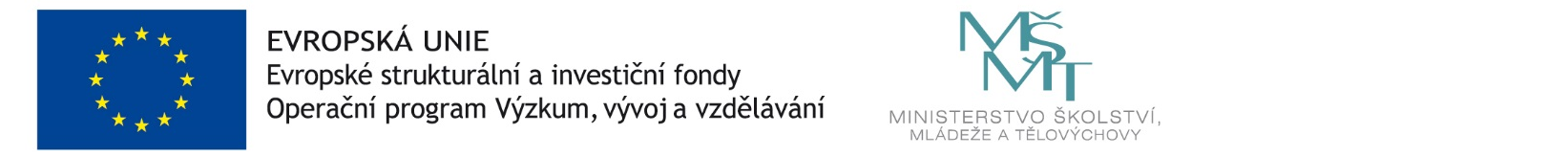 